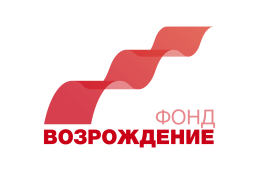 ФОНД СОЦИАЛЬНОЙ НАПРАВЛЕННОСТИ МЕДИАПРОГРАММ И ПРОЕКТОВ ДЛЯ ДЕТЕЙ И МОЛОДЁЖИ И ИНЫХ ГРАЖДАН «ВОЗРОЖДЕНИЕ»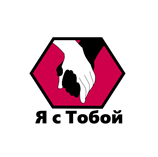 ВНИМАНИЕ! Всем тем, кому небезразличны проблемы ближнего, для неравнодушных и деятельных людей, готовых бескорыстно  помочь нуждающимся,  кто не остается равнодушным к чужому горю и проблемам.
 Не каждый сможет, отбросив свои дела и потребности в стороны, прийти на помощь тому, кто нуждается… быть добровольцем может только по-настоящему добрый и отзывчивый человек, с широкой душой, полной доброты и соучастия, сочувствия…Помощь ближнего — главная надежда любого человека. Бездушие и бессердечность убивают мир человеческих отношений.  Мы приглашаем всех, неравнодушных и деятельных людей, готовых бескорыстно помогать -пройти обучающий и практический курс по программе  «Школа добровольцев  –тьюторов «Я с тобой» (Фонд «Возрождение») Проект «Я с Тобой» - Школа добровольцев-тьюторов», специальный обучающий курс с практикой по подготовке тьюторов для детей и молодежи с ОВЗ и находящихся в трудной жизненной ситуации.  Тьютор -это куратор, компаньон, друг, который служит связующим звеном между внешним миром (средой), социумом и особым человеком, главная его цель – сопровождение и помощь в решении организационных вопросов, социализация в обществе, для положительного психологического и эмоционального настроя подопечного на продуктивную работу. Новый набор  на обучение формируется с 01 сентября по 15 сентября 2021Обучение будет проходить по специальной программе 56 часов( Семинары и тренинги: 2 раза в неделю в течении 1,5месяцев(система офлайн и онлайн).  Практическая часть: в течении 1.5 месяцев с куратором по практике.) 18 сентября- 30ноября( группа до 20 человек). Также есть возможность дистанционного обучения, для тех, кто живет далеко, в т.ч. в других областях. После обучения и практики выдается сертификат.Обучение бесплатное!Запись в группу по телефону: 89000423877( президент Фонда «Возрождение» Татьяна Михайловна Хамитова), а так же в группе «Школа доброволец тьютор» в  WhatsApp Приглашаем партеров  в наш Проект, волонтеров, добровольцев, студентов, школьников, студенческие организации, семьи с Особыми детьми, людьми с ОВЗ, а  так же НКО, работающие с инвалидами( тем кому нужна будет помощь наших волонтеров –тьюторов, прошедших обучению и практику по нашему Проекту).  Проект «Школа добровольцев–тьюторов «Я с тобой» Проект  реализуется с использованием гранта Президента Российской Федерации на развитие гражданского общества, предоставленного Фондом президентских грантов проводится и при поддержке Министерства социальной политики Свердловской  области, Министерства культуры Свердловской  области, Министерства образования Свердловской области , Уполномоченного по правам ребенка в Свердловской области,  Администрации города Екатеринбурга, Государственного бюджетного учреждения культуры  Свердловской области «Свердловская областная специальная библиотека для слепых» и партнеров  в т. ч. общественных организаций. 